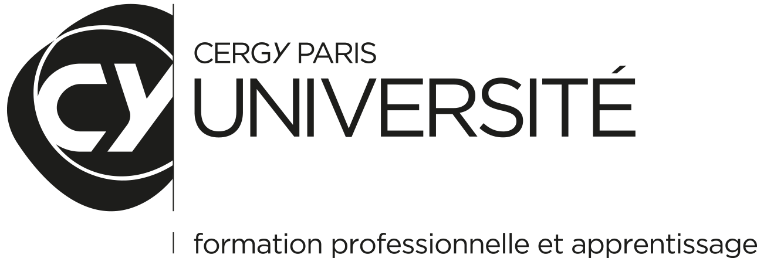 Dossier de candidature 2021/2022Nom :Prénom :Formation demandée :Pièces à joindre au dossier :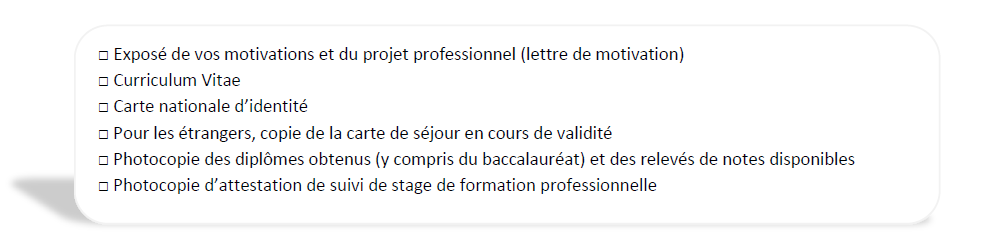 Ce dossier doit nous permettre de vérifier si le choix du diplôme s’inscrit dans votre projet professionnel et est en adéquation avec l’ensemble de vos compétences.Le dossier doit être complété de manière dactylographié. Nous vous remercions de compléter les rubriques le plus précisément possible et de nous retourner le dossier par mail en 2 fichiers PDF (un fichier comportant le dossier de candidature et un fichier comportant les documents obligatoires) à l’adresse suivante :  formation.continue@cyu.frNom : 		Prénom : 	Sexe : F M          Nationalité : 		Date de naissance & âge : 	   Situation familiale : 	Adresse : 	Code Postal : 	 Ville : 	Téléphone portable : 	Autre : 	Email : 	Brochure		Site internet		Par CY Cergy Paris UniversitéPresse		Par un contact		Publicité InternetRéseaux sociaux	Salons/Forums		Journée « Portes Ouvertes »Employeur		Organisme emploi et formationVous exercez actuellement une activité professionnelle :Secteur d’activité : 	Nom de l’entreprise : 	Fonction exercée :	Nature de votre contrat de travail: Temps plein	Temps partiel (précisez pourcentage ……..%)Intérim		 CDD			 CDI	Autre (précisez):	Vous êtes actuellement sans emploi :Etes-vous inscrit(e) au Pôle Emploi			 Oui 	 Non			Si oui, numéro demandeur d’emploi :	Si oui, adresse :	Depuis quelle date :	Vous percevez ? R.S.A				 Allocation retour à l’emploi			 Allocation sociale spécifique         Aucune indemnitéBénéficiez-vous de la RQTH (reconnaissance de la qualité de travailleur handicapé)Oui		 Non		Votre catégorie socio-professionnelle Agriculteur exploitant   Artisan, commerçant et chef d'entreprise Cadre et profession intellectuelle supérieure  Profession intermédiaireEmployé	 Ouvrier    Retraité     Sans activité professionnellePourquoi avez-vous choisi cette formation ?  Quel est votre projet professionnel ?Quel financement envisagez-vous ? CPF de transitionAvez-vous déjà soumis votre demande à votre employeur ?  Oui 	 Non	Avez-vous déjà constitué votre dossier de demande de financement ?  Oui 	 Non	 Congé de formation professionnelle (fonction publique)Avez-vous déjà soumis votre demande à votre employeur ?  Oui 	 Non	 Compte personnel de formation	(CPF)Quel est votre solde en euros ? ……………………………………………..Vous retrouverez cette information sur le site internet « moncompteformation.gouv.fr » Plan de développement des compétences  Pro A  Contrat de professionnalisation	 Contrat d’apprentissage : dans ce cas, veuillez prendre contact avec le CFA concerné Aide financière régionale  Dispositif démissionnaire  Financement individuel     Je ne sais pas encore : > j’ai besoin d’un entretien conseil :  Oui  NonTravaux personnels (rapport de stage …)……………………………………………………………………………………………………………………………………………………………………………………………………………………………………………………………………………………………………………………………………………………………………………………………………………………………………………………………………………………………………….Stage de formation professionnelle (les trois plus significatifs)L’objectif de cette rubrique est de faire l’inventaire de vos expériences professionnelles et extra-professionnelles. Commencez par le dernier emploi, puis l'avant dernier, etc....Expériences professionnelles :Expériences extra-professionnelles :Master : □ 1ère annéeLicence : □ 1ère année□ 2ème année□ 2ème année□ 3ème année□ Licence professionnelleDiplômesSérieObtenuNiveauAnnéeÉtablissementCAP□□BEP□□BAC □□BAC +2□□BAC +3□□BAC +4□□BAC +5□□Autres (précisez)□□Nature des stagesOrganismeDuréeDate de suiviDates / DuréePosteNom et adresse de l’entrepriseSecteur d’activité et effectif de l’entrepriseDates / DuréePosteNom et adresse de l’entrepriseSecteur d’activité et effectif de l’entreprise